Jolly Phonics Word ListPractise reading these words all week. On Thursday and Friday, they can read each word and write it.Number 5 formation rhyme: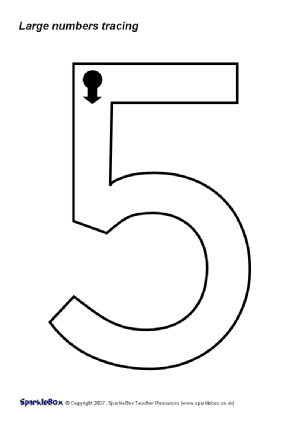 five                                             Down and around, and then you stop.                          To finish a 5 put a line at the top.Reading Activity 1: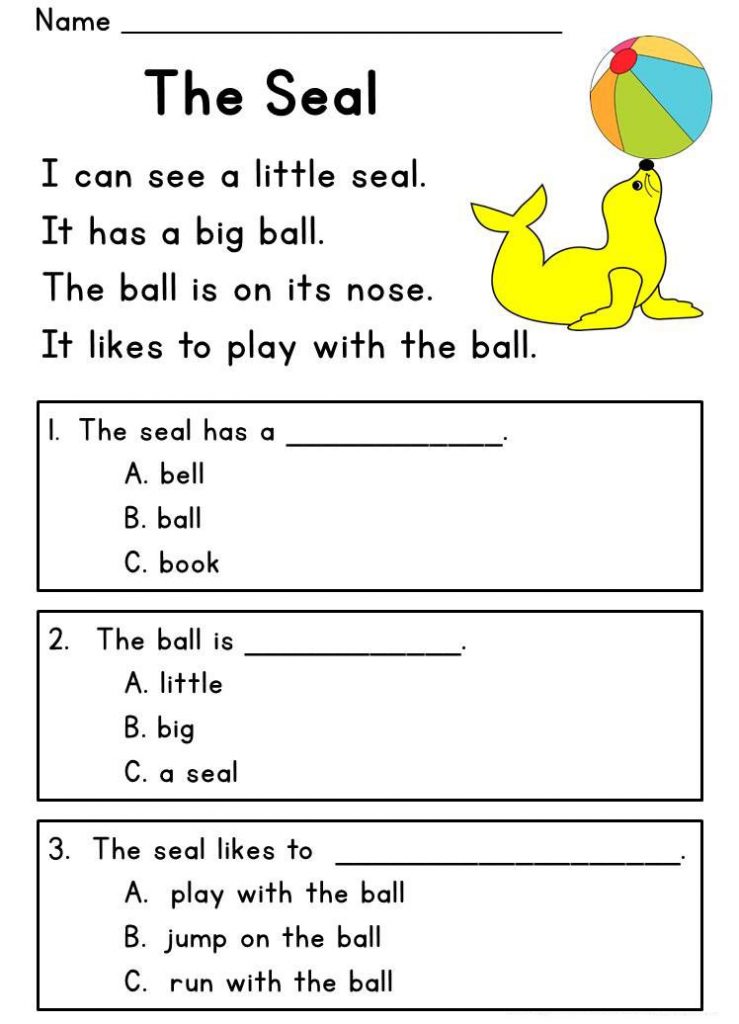 Reading Activity 2: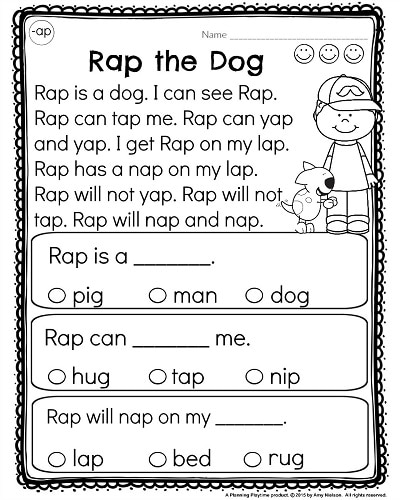 MondayTuesdayWednesdayThursdayFridayCalendar – What day is it today? Tomorrow? Yesterday?Calendar – What day is it today? Tomorrow? Yesterday?Calendar – What day is it today? Tomorrow? Yesterday?Calendar – What day is it today? Tomorrow? Yesterday?Song:‘Days of the Week’Phonics: New‘th’ sound – stick tongue out slightly between teeth.(YouTube:’ Little Learners’)Phonics: ‘th’ sound.Phonics:‘th’ sound.Phonics: ‘th’ sound.Phonics: ‘th’ sound.Writing Activity:Think of 3 ‘th’ words, write them and draw picture for each.(write numbers 1 – 3 beside each word)Writing Activity:Think of 5 ‘th’ words, write them and draw picture for each. (write numbers 1 – 5 beside each word)Writing Activity:Orally put these words into a simple sentence and then write them e.g. “I had a bath”.threethinthinkWriting Activity:Pick 4 words from the word list attached and put them into simple sentences.Writing Activity:Free writing – write 3 - 4 sentences about whatever topic you like e.g. your day; your house; T.V. programme, etc.Song of the Week: NewIt’s a Beautiful Day (Singing Walrus)Song of the Week: It’s a Beautiful Day (Singing Walrus)Song of the Week: It’s a Beautiful Day (Singing Walrus)Song of the Week: It’s a Beautiful Day (Singing Walrus)Song of the Week: It’s a Beautiful Day (Singing Walrus)Maths: NewThink about number 5 –where do we see 5? (five fingers, five toes)Gather sets of 5 e.g. pegs, socks, crayons, etc.https://ie.ixl.com/math/jr-infants/learn-to-count-up-to-5Reading: Read short story attached, orally complete the activities.Maths: Draw sets of 5, put a ring around each set and colour.Practise writing number 5 – see rhyme below.Reading: Read short story attached, orally complete the activities.Maths: Draw 1 circle; 2 apples, 3 flowers; 4 triangles and 5 trees.Jolly Phonics word list (attached)Jolly Phonics word listJolly Phonics word listJolly Phonics word listJolly Phonics word listNow and Then – Ask an adult at home about when they went to school. What was different? What was the same?Draw your favourite day at school.P.E. Challenge – 10 star jumps; 3 laps of your garden/sitting room; 10 squats (pretend to sit on chair & stand up); pencil roll across the floor – try to complete in 60seconds  Print – using paint, print various objects onto paper e.g. hand, fruit, key, sponge.OrIf no paint, trace around various objects with your pencil.Cosmic Yoga: “Arnold the Ant”(YouTube)Zumba Kids: ‘Electronic Song - Minion Dance’(YouTube)Links to VideosLinks to VideosPhonics:‘th’: https://www.youtube.com/watch?v=7f74GArsWisAll Jolly Phonics Songs: https://www.youtube.com/watch?v=U2HYM9VXz9kSongs & Rhymes:Days of the Week: https://www.youtube.com/watch?v=mXMofxtDPUQIt’s a Beautiful Day: https://www.youtube.com/watch?v=Iw8FddccIkQCosmic Yoga:Arnold the Ant: https://www.youtube.com/watch?v=iWowDC3x0hEZumba Kids: Electronic Song - Minions: https://www.youtube.com/watch?v=FP0wgVhUC9wnaptansethillhandsandmenelfsnipram